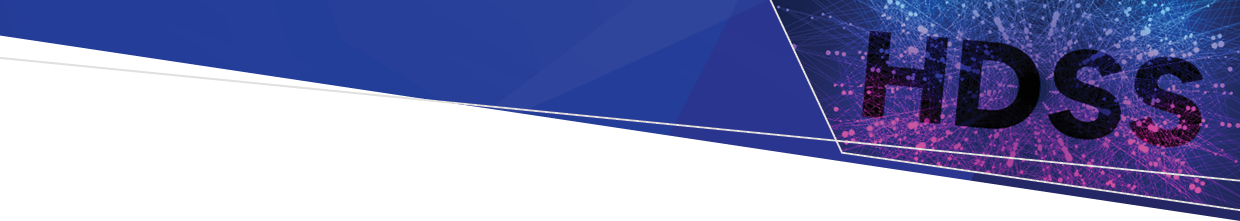 ContentsGlobal updates	1265.1	Private hospital circulars	1265.2	Non-admitted Clinic Management System	1Agency Information Management System (AIMS)	1265.3	Cease Daily Elective Surgery Activity reporting	1Elective Surgery Information System (ESIS)	2265.4	ACHI codes for IP401 and IP402	2Victorian Admitted Episodes Dataset (VAED)	2265.5	Reporting of Proceduralist ID in 2023-24	2265.6	Reporting of Unplanned Return to Theatre 2022-23	3Global updatesPrivate hospital circularsPrivate hospital circulars <https://www.health.gov.au/news/phi-circulars>Non-admitted Clinic Management SystemThe Non-Admitted Clinic Management System (NACMS) has a new email address for all NACMS related queries.Health services are advised to send all Tier 2 clinic registration queries to nacms@health.vic.gov.au. All VINAH related queries can still be sent to the HDSS Helpdesk hdss.helpdesk@health.vic.gov.au.Agency Information Management System (AIMS)Cease Daily Elective Surgery Activity reportingThe Daily Elective Surgery Activity (DESA) report in the Agency Information Management System (AIMS) was implemented in 2020, during the pandemic, to monitor daily levels of admitted patient elective procedure activity in Victorian hospitals and day procedure centres. These data are not presently required by the department, so the requirement for hospitals to report to the DESA will cease at the end of April 2023. By 1pm on Monday 1 May, hospitals should report data for activity occurring up to, and including Sunday 30 April. From Tuesday 2 May, the DESA form in HealthCollect will not be available for hospitals to access.  Data previously entered will not be visible for editing or viewing.Final compliance email reminders will be sent on Monday 1 May for data not reported by 1pm. The Data Collections team thanks all contributors to the DESA reporting since its inception. Your efforts to report timely and reliable data are, as always, greatly appreciated.Elective Surgery Information System (ESIS)ACHI codes for IP401 and IP402The ESIS Intended Procedure IP code list for 2023-24, including ACHI codes for IP401 and IP402, will be available shortly on the HDSS website in the reference files <https://www.health.vic.gov.au/data-reporting/vemd-vaed-vinah-esis-reference-files>Victorian Admitted Episodes Dataset (VAED)Reporting of Proceduralist ID in 2023-24From 1 July 2023 validation 714 Proceduralist ID / Procedure Start Date Time mismatch changes from a warning to a rejection. This means that reporting Procedure Start Date Time without Proceduralist ID will cause the diagnosis record to be rejected.Health services are reminded to work with their software vendor to ensure these fields are reported when required (and not reported when they are not required).Procedure Start Date TimeReported for episodes:in which an ECT [procedure code 1422400 – 1422406] has been performed (private hospitals only)where the first coded procedure is one identified in the ICD-10-AM/ACHI Library file as requiring the procedure start date time: [ICD Library file: column L Coding practices, code 4 and 6]Note: Procedure Start Date Time is not required for an episode without a procedure, or for allied health sessions such as occupational therapy, physiotherapy, or psychology.Proceduralist Identifier (Australian Health Practitioner Regulation Agency (AHPRA) number of the health practitioner performing the procedure)Reported for episodes: where the first coded procedure is one identified in the ICD-10-AM/ACHI Library file as requiring the procedure start date time, and episodes where Procedure Start Date Time is reported.From 1 July 2023, new validation 741 Proceduralist ID invalid will reject the diagnosis record if the Proceduralist ID reported is not 13 characters in length.Reporting of Unplanned Return to Theatre 2022-23PRS2 rejection validation R739 Unplanned return to theatre and valid proc mismatch was modified to a warning W739 earlier this year for all episodes submitted to the VAED with a separation date in the 2022–23 financial year. To assist in identifying these episode (E5) and diagnosis (X5) records, a year-to-date (YTD) unplanned return to theatre (URTT) extract file listing all incorrectly reported episodes is produced every month.Note: The YTD URTT extract file will now be available for both public and private hospitals and day procedure centres.All sites must re-submit the necessary corrections to the VAED by updating the Unplanned Return to Theatre (URTT) flag reported on the episode (E5) record or re-submit the diagnosis (X5) record to report the correct procedure codes.The YTD URTT episode extract file includes two separate sections:lists all episodes that have reported the URTT flag on the episode (E5) record but no procedure codes requiring the flag on the diagnosis (X5) recordlists all episodes that have reported procedure code/s on the diagnosis (X5) record requiring the URTT flag, but this has not been reported on the episode (E5) recordAll health services are required to correct the episodes listed in the extract file and all outstanding URTT rejection and warning validations errors as soon as possible. The YTD URTT extract file is available to download from the site’s MFT PICKUP folder after the 14th of each month.Please contact HDSS Helpdesk via email if you have further queries regarding Unplanned Return to Theatre (URTT) reporting or the YTD extract file.ContactsThe Data Collections unit manages several Victorian health data collections including:Victorian Admitted Episodes Dataset (VAED)Victorian Emergency Minimum Dataset (VEMD)Elective Surgery Information System (ESIS)Agency Information Management System (AIMS)Victorian Integrated Non-Admitted Health Minimum Dataset (VINAH)The HDSS Bulletin is produced at intervals to provide:answers to common questions recently directed to the HDSS help deskcommunication regarding the implementation of revisions to data collection specifications, including notification of amendments to specified data collection reference tablesfeedback on selected data quality studies undertakeninformation on upcoming eventsWebsiteHDSS website  <https://www.health.vic.gov.au/data-reporting/health-data-standards-and-systems>HDSS help desk Enquiries regarding data collections and requests for standard reconciliation reportsEmail HDSS help desk <HDSS.helpdesk@health.vic.gov.au>Other Victorian health data requestsVAHI Data Request Hub < https://vahi.freshdesk.com/support/home>HDSS BulletinIssue 265: 26 April 2023OFFICIALTo receive this publication in another format email HDSS help desk <HDSS.helpdesk@health.vic.gov.au>.Authorised and published by the Victorian Government, 1 Treasury Place, Melbourne.© State of Victoria, Australia, Department of Health, April 2023.Available at HDSS Bulletins <https://www.health.vic.gov.au/data-reporting/communications>